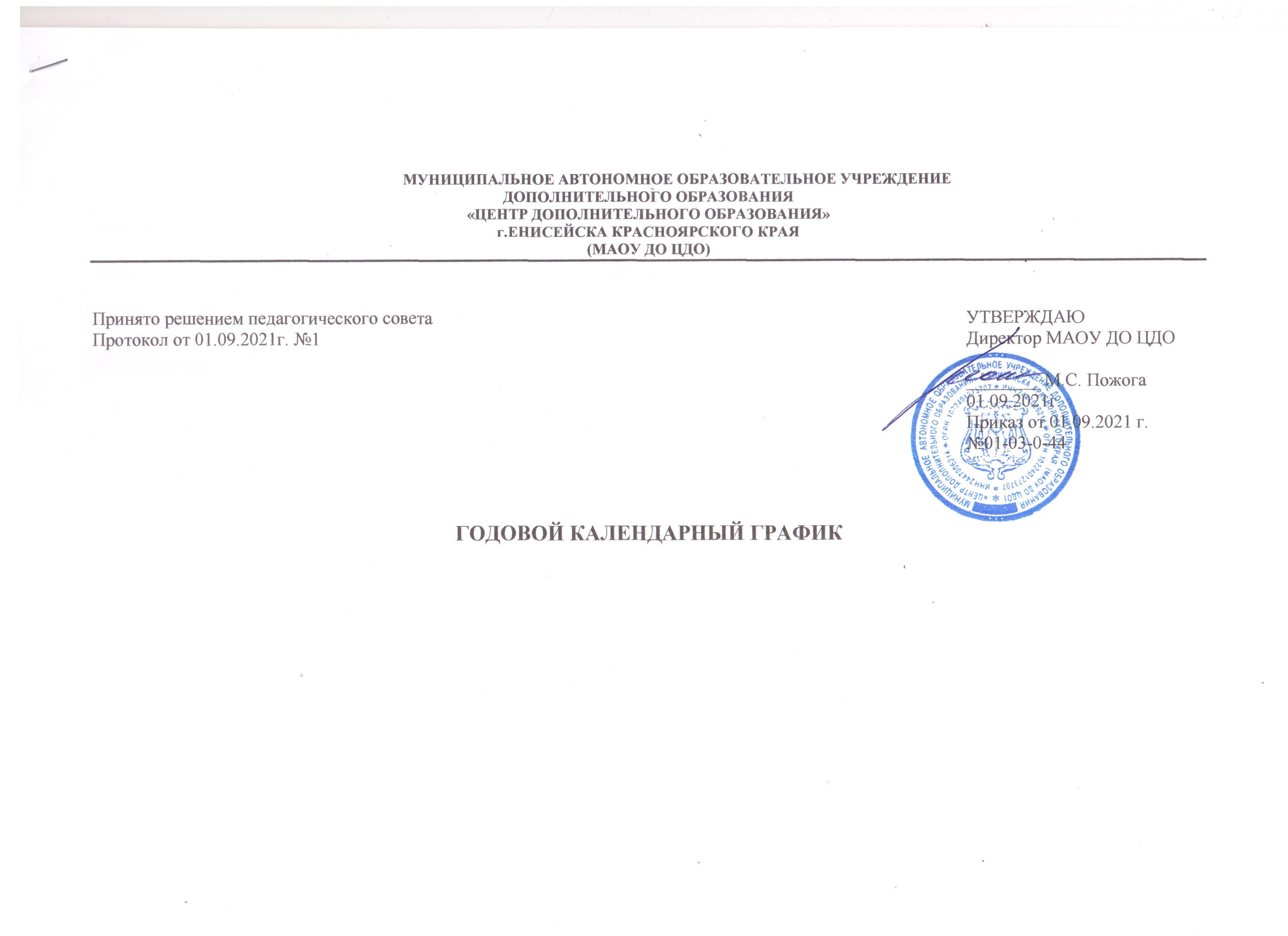 В летний период Центр оказывает помощь в организации и проведении досуговых и  воспитательных мероприятий,  краткосрочных    дополнительных программ, интенсивных школ для детей летних оздоровительных пришкольных лагерей.Режим занятийКомплектование группс 01.05 по 31.08.2021с 01.09 по 15.09.2021 (доукомплектование групп 1 года обучения)Первое полугодиес 01.09 по 30.12.2021Второе полугодиес 10.01 по 31.05.2022Выходные дни04.11.202131.12.21-09.01.202223.02.202208.03.202202, 09, 10.05.2022Входной контрольс 06.09 по 05.10.2021Промежуточная аттестацияс 13.12 по 27.12.2021с 16.05 по 28.05.2022Итоговая аттестацияс 19.05 по 29.05.2022ОбъединениеПрограммаГрафикГруппы1 года обученияГруппы2 года обученияГруппы3 года обученияГруппы4 года обучениятехническая направленностьтехническая направленностьтехническая направленностьтехническая направленностьтехническая направленностьтехническая направленностьтехническая направленностьМодели техники в миниатюре «Модели техники в миниатюре»Начало учебного годаОкончание учебных занятийКоличество  дней \ часов в учебный год1 полугодие2 полугодие1 сентября31 мая72 дня / 144часа32 дня / 64 часа40 дней / 80 часов1сентября31 мая72 дня / 144часа32 дня / 64 часа40 дней / 80 часов--НТМ «Начальное техническое моделирование» (НТМ)Начало учебного годаОкончание учебных занятийКоличество  дней \ часов в учебный год1 полугодие2 полугодие1 сентября31 мая72 дня / 144часа32 дня / 64 часа40 дней / 80 часов1 сентября31 мая72 дня / 144часа32 дня / 64 часа40 дней / 80 часов--Робототехника«Lego-конструирование и основы робототехники»Начало учебного годаОкончание учебных занятийКоличество  дней \ часов в учебный год1 полугодие2 полугодие1 сентября31 мая72 дня / 144часа32 дня / 64 часа40 дней / 80 часов---«Основы робототехники и начальное программирование»Начало учебного годаОкончание учебных занятийКоличество  дней \ часов в учебный год1 полугодие2 полугодие1 сентября31 мая72 дня / 144часа32 дня / 64 часа40 дней / 80 часов---«Робототехника и программирование»Начало учебного годаОкончание учебных занятийКоличество  дней \ часов в учебный год1 полугодие2 полугодие1 сентября31 мая72 дня / 144часа32 дня / 64 часа40 дней / 80 часов1 сентября31 мая72 дня / 144часа32 дня / 64 часа40 дней / 80 часов--Бумажное 3D-моделирование«Бумажное 3D-моделирование»Начало учебного годаОкончание учебных занятийКоличество  дней \ часов в учебный год1 полугодие2 полугодие1 сентября31 мая108 дней / 216 часов48 дней / 96 часов     60 дней / 120 часов---Автопрофи«Автопрофи»Начало учебного годаОкончание учебных занятийКоличество  дней \ часов в учебный год1 полугодие2 полугодие1 сентября31 мая72 дня / 144часа32 дня / 64 часа40 дней / 80 часов1 сентября31 мая72 дня / 144часа32 дня / 64 часа40 дней / 80 часов--художественная направленностьхудожественная направленностьхудожественная направленностьхудожественная направленностьхудожественная направленностьхудожественная направленностьхудожественная направленностьГитара для всех«Гитара для всех»Начало учебного годаОкончание учебных занятийКоличество  дней \ часов в учебный год1 полугодие2 полугодие1сентября31 мая36 дней / 72часа16 дней / 32часа20 дней / 40 часов1 сентября31 мая36 дней / 72часа16 дней / 32часа20 дней / 40 часов--Студия танца «Са-фи-дансе»Начало учебного годаОкончание учебных занятийКоличество  дней \ часов в учебный год1 полугодие2 полугодие1сентября31 мая72 дня / 144часа32 дня / 64 часа40 дней / 80 часов1сентября31 мая72 дня / 144часа32 дня / 64 часа40 дней / 80 часов-- «Основы хореографии»Начало учебного годаОкончание учебных занятийКоличество  дней \ часов в учебный год1 полугодие2 полугодие1сентября31 мая72 дня / 144часа32 дня / 64 часа40 дней / 80 часов1сентября31 мая72 дня / 144часа32 дня / 64 часа40 дней / 80 часов1сентября31 мая72 дня / 144часа32 дня / 64 часа40 дней / 80 часов1сентября31 мая72 дня / 144часа32 дня / 64 часа40 дней / 80 часов «Современный танец»Начало учебного годаОкончание учебных занятийКоличество  дней \ часов в учебный год1 полугодие2 полугодие1сентября31 мая72 дня / 144часа32 дня / 64 часа40 дней / 80 часов1сентября31 мая72 дня / 144часа32 дня / 64 часа40 дней / 80 часов1сентября31 мая72 дня / 144часа32 дня / 64 часа40 дней / 80 часов-Студия вокала«Студия вокала»модуль «Весёлые нотки»Начало учебного годаОкончание учебных занятийКоличество  дней \ часов в учебный год1 полугодие2 полугодие1 сентября31 мая72 дня / 144часа32 дня / 64 часа40 дней / 80 часов1 сентября31 мая72 дня / 144часа32 дня / 64 часа40 дней / 80 часов--«Студия вокала»модуль «Гармония»Начало учебного годаОкончание учебных занятийКоличество  дней \ часов в учебный год1 полугодие2 полугодие1 сентября31 мая72 дня / 144часа32 дня / 64 часа40 дней / 80 часов---«Студия вокала»модуль «Маэстро»Начало учебного годаОкончание учебных занятийКоличество  дней \ часов в учебный год1 полугодие2 полугодие1 сентября31 мая72 дня / 144часа32 дня / 64 часа40 дней / 80 часов1 сентября31 мая72 дня / 144часа32 дня / 64 часа40 дней / 80 часов--Студия декоративно-прикладного искусства«Студия декоративно-прикладного искусства» модуль Начало учебного годаОкончание учебных занятийКоличество  дней \ часов в учебный год1 полугодие2 полугодие1сентября31 мая72 дня / 144часа32 дня / 64 часа40 дней / 80 часов1сентября31 мая72 дня / 144часа32 дня / 64 часа40 дней / 80 часов--Изостудия«Маленькие художники»Начало учебного годаОкончание учебных занятийКоличество  дней \ часов в учебный год1 полугодие2 полугодие1 сентября31 мая72 дня / 144часа32 дня / 64 часа40 дней / 80 часов1сентября31 мая72 дня / 144часа32 дня / 64 часа40 дней / 80 часов-- «Друзья волшебной кисти»Начало учебного годаОкончание учебных занятийКоличество  дней \ часов в учебный год1 полугодие2 полугодие1сентября31 мая72 дня / 144часа32 дня / 64 часа40 дней / 80 часов1сентября31 мая72 дня / 144часа32 дня / 64 часа40 дней / 80 часов1сентября31 мая72 дня / 144часа32 дня / 64 часа40 дней / 80 часов-Енисейские мастерицы«Енисейские мастерицы»Начало учебного годаОкончание учебных занятийКоличество  дней \ часов в учебный год1 полугодие2 полугодие1сентября31 мая72 дня / 144часа32 дня / 64 часа40 дней / 80 часов1сентября31 мая72 дня / 144часа32 дня / 64 часа40 дней / 80 часов--Дизайн и культура дома«Дизайн и культура дома»Начало учебного годаОкончание учебных занятийКоличество  дней \ часов в учебный год1 полугодие2 полугодие1сентября31 мая72 дня / 144часа32 дня / 64 часа40 дней / 80 часов1сентября31 мая72 дня / 144часа32 дня / 64 часа40 дней / 80 часов--социально-гуманитарная направленностьсоциально-гуманитарная направленностьсоциально-гуманитарная направленностьсоциально-гуманитарная направленностьсоциально-гуманитарная направленностьсоциально-гуманитарная направленностьсоциально-гуманитарная направленностьДетский медиацентр«Детский медиацентр»Начало учебного годаОкончание учебных занятийКоличество  дней \ часов в учебный год1 полугодие2 полугодие1сентября31 мая72 дня / 144часа32 дня / 64 часа40 дней / 80 часов1сентября31 мая72 дня / 144часа32 дня / 64 часа40 дней / 80 часов--Занимательный английский«Занимательный английский»Начало учебного годаОкончание учебных занятийКоличество  дней \ часов в учебный год1 полугодие2 полугодие1сентября31 мая72 дня / 144часа32 дня / 64 часа40 дней / 80 часов1сентября31 мая72 дня / 144часа32 дня / 64 часа40 дней / 80 часов--Юные исследователи«Юные исследователи»Начало учебного годаОкончание учебных занятийКоличество  дней \ часов в учебный год1 полугодие2 полугодие1сентября31 мая72 дня / 144часа32 дня / 64 часа40 дней / 80 часов1сентября31 мая72 дня / 144часа32 дня / 64 часа40 дней / 80 часов--физкультурно-спортивнаяфизкультурно-спортивнаяфизкультурно-спортивнаяфизкультурно-спортивнаяфизкультурно-спортивнаяфизкультурно-спортивнаяфизкультурно-спортивнаяПатриот«Патриот»Начало учебного годаОкончание учебных занятийКоличество  дней \ часов в учебный год1 полугодие2 полугодие1сентября31 мая72 дня / 144часа32 дня / 64 часа40 дней / 80 часов1сентября31 мая72 дня / 144часа32 дня / 64 часа40 дней / 80 часов--естественнонаучнаяестественнонаучнаяестественнонаучнаяестественнонаучнаяестественнонаучнаяестественнонаучнаяестественнонаучнаяШкольное лесничество «Школьное лесничество»Начало учебного годаОкончание учебных занятийКоличество  дней \ часов в учебный год1 полугодие2 полугодие1сентября31 мая72 дня / 144часа32 дня / 64 часа40 дней / 80 часов1сентября31 мая72 дня / 144часа32 дня / 64 часа40 дней / 80 часов --Продолжительность 1занятия по дополнительным общеобразовательным общеразвивающим программам технической, художественной, физкультурно-спортивной, социально-педагогической, естественнонаучной направленностей45 мин.Продолжительность 1занятия по дополнительным общеобразовательным общеразвивающим программам «Студия танца» для учащихся в возрасте до 8 лет30 мин.Продолжительность 1занятия по дополнительным общеобразовательным общеразвивающим программам «Студия танца» для учащихся в возрасте от 9 до 17 лет40 мин.Продолжительность 1занятия по дополнительной общеобразовательной общеразвивающей программе «Гитара для всех» (индивидуальные занятия)30 мин.Продолжительность 1занятия по дополнительным общеобразовательным общеразвивающим программам технической, художественной, физкультурно-спортивной, социально-педагогической, естественнонаучной направленностей для учащихся в возрасте до 8 лет40 мин.Продолжительность 1занятия по дополнительным общеобразовательным общеразвивающим программам для учащихся в возрасте 5-7 лет30 мин.Продолжительность перерыва между занятиями10 мин.Продолжительность перерыва между сменами30 мин.